МИНИСТЕРСТВО ПРОСВЕЩЕНИЯ РОССИЙСКОЙ ФЕДЕРАЦИИ ФГБОУ ВО «БАШКИРСКИЙ ГОСУДАРСТВЕННЫЙ ПЕДАГОГИЧЕСКИЙ УНИВЕРСИТЕТ им. М. АКМУЛЛЫ» ЕСТЕСТВЕННО-ГЕОГРАФИЧЕСКИЙ ФАКУЛЬТЕТ 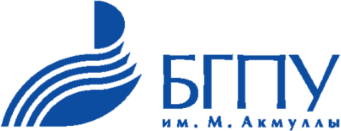 Информационное письмоУважаемые коллеги!Приглашаем Вас принять участиев III Всероссийской (Национальной) научно-практической конференции «Фундаментальные и прикладные исследования: естественные науки», посвященной 80-летию педагога-методиста, канд. биол. наук, профессора Саниды Тимерхановны Сатбалдиной5 мая 2023 года г. УфаОРГАНИЗАЦИОННЫЕ ВОПРОСЫДля участия в конференции необходимо до 25 апреля 2023 г. подать заявку на участие (по прилагаемой форме) и материалы для публикации. Сборник, в котором опубликована статья Автора (авторов) в электронном виде будет размещен на сайте БГПУ им. М. Акмуллы http://www.bspu.ru. на срок 3 мес. со дня проведения конференции, а также включен в базу данных РИНЦ.Основные направления работы конференции:Проблемы и перспективы развития педагогической науки; Современные  направления развития химии и химического образования; Актуальные вопросы биологической науки и генетики. К участию в конференции приглашаются молодые ученые: научные сотрудники, преподаватели вузов и ссузов, учителя школ, докторанты, аспиранты, соискатели, студенты. Статьи обучающихся принимаются к публикации только в соавторстве с научным руководителем.Рабочие языки конференции: русский, английский.Место проведения конференции:  г.Уфа, ул.Октябрьской революции, 3АУчебный корпус № 2 БГПУ им.М.Акмуллы, 605 ауд.Регистрация участников конференции: 9.00 час (время местное). Начало работы конференции: 10.00 час. Приложение 1Заявка на участие в III Всероссийской (Национальной) научно-практической конференции «Фундаментальные и прикладные исследования: естественные науки», посвященной 80-летию педагога-методиста, канд. биол. наук, профессора Саниды Тимерхановны СатбалдинойПриложение 2ТРЕБОВАНИЯ К ОФОРМЛЕНИЮ МАТЕРИАЛОВ1. В статье следует выделить следующие блоки: введение, цель, задачи, материалы, методы и результаты исследования, выводы, библиографический список.2. Необходимо предоставить следующие материалы: статья; сведения об авторе (авторах) на русском и английском языках: фамилия, имя, отчество (полностью), ученая степень, ученое звание, должность, название организации, служебный адрес, телефон, e-mail. 3. Правила оформления статьи: •	на первой странице указываются: индекс по универсальной десятичной классификации (УДК) – слева в верхнем углу; •	инициалы, фамилия автора (авторов) на русском и английском языке; •	название организации, город, страна;•	название статьи на русском и английском языке заглавными буквами; •	аннотация на русском и английском языке;•	ключевые слова на русском и английском языке; •	текст статьи;•	библиографический список оформляется общим списком в конце статьи на русском языке в соответствии с ГОСТ  7.1-2003; ссылки на литературу в тексте приводятся в квадратных скобках, например [1];•	сведения об авторах на русском и английском языке; •	размер статьи 4 – 8 страниц формата А4, шрифт TimesNewRoman, размер – 14 кегль, межстрочный интервал – 1,0; абзац – 0,9 см; •	поля 20 мм со всех сторон; •	рисунки, схемы и графики предоставляются в электронном виде включенными в текст, в стандартных графических форматах с обязательной подрисуночной подписью;•	таблицы предоставляются в редакторе Word, формулы – в стандартном редакторе формул Microsoft Equation.4. Имя файла должно содержать фамилию первого автора. В теме письма указывать ««Фундаментальные и прикладные исследования: естественные науки»»5. За фактологическую сторону поданных в редакцию материалов юридическую и иную ответственность несут авторы.6. Статьи публикуются в авторской редакции.7. Количество ссылок на собственные статьи автора(ов) и/или соавтора (ов) в библиографическом списке не должно превышать 15%.8.  Оргкомитет оставляет за собой право на отклонение публикации статей не соответствующим требованиям по содержанию и оформлению без уведомления авторов.Основные сведения об авторе содержат:– имя, отчество, фамилию автора (полностью);– наименование организации (учреждения), её подразделения, места работы или учебы автора (без обозначения организационно-правовой формы юридического лица: ФГБУН, ФГБОУ ВО, ПАО, АО и т. п.);– адрес организации (учреждения), её подразделения, где работает или учится автор (город и страна);– электронный адрес автора (e-mail);– открытый идентификатор учёного (Open Researcher and Contributor ID – ORCID) (при наличии).Адрес организации (учреждения), где работает или учится автор, может быть указан в полной форме.Электронный адрес автора приводят без слова “e-mail” и пунктуационного знака «точка» в конце.ORCID приводят в форме электронного адреса в сети «Интернет» без пунктуационного знака «точка» в конце.Наименование организации (учреждения), её адрес, электронный адрес и ORCID автора отделяют друг от друга запятыми.Пример –Сергей Юрьевич ГлазьевФинансовый университет, Москва, Россия, serg1784@mail.ru,https://orcid.org/0000-0003-4616-0758В случае, когда автор работает (учится) в нескольких организациях (учреждениях), сведения о каждом месте работы (учёбы), указывают после имени автора на разных строках и связывают с именем с помощью надстрочных цифровых обозначений.Пример –Арпик Ашотовна Асратян1, 21Национальный исследовательский центр эпидемиологии и микробиологии имени почетного академика Н.Ф. Гамалеи, Москва, Россия, zasratyan@yahoo.com, https://orcid.org/0000-0003-1288-75612Первый Московский государственный медицинский университет имени И.М. Сеченова (Сеченовский Университет), Москва, РоссияЕсли у статьи несколько авторов, то сведения о них приводят с учётом нижеследующих правил.Имена авторов приводят в принятой ими последовательности.Сведения о месте работы (учёбы), электронные адреса, ORCID авторов указывают после имён авторов на разных строках и связывают с именами с помощью надстрочных цифровых обозначений 1).Пример –Пётр Анатольевич Коротков1, Алексей Борисович Трубянов2, Екатерина Андреевна Загайнова31Поволжский государственный технологический университет, Йошкар-Ола, Россия, korotp@bk.ru, https://orcid.org/0000-0003-0340-074X2Казанский (Приволжский) федеральный университет, Казань, Россия, true47@mail.ru, https://orcid.org/0000-0003-2342-9355 3Марийский государственный университет, Йошкар-Ола, Россия, e.zagaynova@list.ru, https://orcid.org/0000-0002-5432-7231Если у авторов одно и то же место работы, учёбы, то эти сведения приводят один раз.Пример –Юлия Альбертовна Зубок1, Владимир Ильич Чупров21,2Институт социально-политических исследований, Федеральный научно- исследовательский социологический центр, Российская академия наук, Москва, Россия1uzubok@mail.ru, https://orcid.org/0000-0002-3108-261  2chuprov443@yandex.ru, https://orcid.org/0000-0002-7881-9388После сведений обо всех авторах на отдельной строке в начале статьи.Пример –Автор, ответственный за переписку: Иван Васильевич Перов, ivp@mail.ruCorresponding author: Ivan V. Perov, ivp@mail.ruПриложение 3Условия участияМатериалы для участия в конференции принимаются до 24.00 часов 25 апреля 2023 г. по e-mail: npk-2023@mail.ruВ электронном письме указать тему: «Материалы конференции – Фундаментальные и прикладные исследования: естественные науки -2023».Материалы конференции включают:текст статьи, оформленной в соответствии с установленными правилами (название файла – Статья Иванов И.И); сведения об авторе по представленной форме (название файла – Сведения об авторе Иванов И.И);сканированную копию квитанцию об оплате публикации или пересылки (название файла – Квитанция Иванов И.И).Организационный взнос составляет 100 рублей за одну страницу статьи (электронный сборник+сертификат)Оргкомитет рассматривает статью и затем информирует авторов о принятии к публикации. Оплата производится до 30 апреля 2023 г. (включительно) по реквизитам ФГБОУ ВО «Башкирский государственный педагогический университет им. М. Акмуллы». Статья принимается к публикации при условии поступления на почту оргкомитета квитанции об оплате.Банковские реквизитыКвитанция об оплате Внимание! В квитанцию впишите Ф.И.О.  Для работников банка: в квитанции просьба указать КБК, наименование конференции и ФИО участника.Квитанция для оплаты по QR-кодуВнимание: Указание Ф.И.О. участника и названия конференции ОБЯЗАТЕЛЬНО! Фамилия Имя ОтчествоМесто работы/учебыДолжность, званиеАдресТелефон, e-mailНаправлениеТема докладаФорма участия - только выступление, без публикации;- публикация, без выступления,- подключение к онлайн-конференции без публикации и без выступления;- публикация и выступление с докладом.ПолучательУФК по Республике Башкортостан (ФГБОУ ВО «БГПУ им. М.Акмуллы»      л/с 20016Х54020)БанкОТДЕЛЕНИЕ – НБ РЕСПУБЛИКА БАШКОРТОСТАН БАНКА РОССИИ// УФК по Республике Башкортостан г.УфаРасчетный счет03214643000000010100БИК018073401Корсчет40102810045370000067КБК00000000000000000130ОКТМО80701000ИНН/ КПП0274035573 / 027401001Наименование платежаЗа участие в конференции « Фундаментальные и прикладные исследования: естественные науки » ФИО плательщика (участника) указываем полностью!!! - линия отрезаИзвещениеКассирФорма № ПД-4УФК по Республике Башкортостан (ФГБОУ ВО «БГПУ им. М.Акмуллы» л\сч 20016Х54020)Форма № ПД-4УФК по Республике Башкортостан (ФГБОУ ВО «БГПУ им. М.Акмуллы» л\сч 20016Х54020)Форма № ПД-4УФК по Республике Башкортостан (ФГБОУ ВО «БГПУ им. М.Акмуллы» л\сч 20016Х54020)Форма № ПД-4УФК по Республике Башкортостан (ФГБОУ ВО «БГПУ им. М.Акмуллы» л\сч 20016Х54020)Форма № ПД-4УФК по Республике Башкортостан (ФГБОУ ВО «БГПУ им. М.Акмуллы» л\сч 20016Х54020)Форма № ПД-4УФК по Республике Башкортостан (ФГБОУ ВО «БГПУ им. М.Акмуллы» л\сч 20016Х54020)Форма № ПД-4УФК по Республике Башкортостан (ФГБОУ ВО «БГПУ им. М.Акмуллы» л\сч 20016Х54020)Форма № ПД-4УФК по Республике Башкортостан (ФГБОУ ВО «БГПУ им. М.Акмуллы» л\сч 20016Х54020)ИзвещениеКассир(наименование получателя платежа)(наименование получателя платежа)(наименование получателя платежа)(наименование получателя платежа)(наименование получателя платежа)(наименование получателя платежа)(наименование получателя платежа)(наименование получателя платежа)ИзвещениеКассир02740355730274035573         03214643000000010100         03214643000000010100ИзвещениеКассир            (ИНН получателя платежа)027401001            (ИНН получателя платежа)027401001(номер расчетного счета получателя платежа)         40102810045370000067(номер расчетного счета получателя платежа)         40102810045370000067ИзвещениеКассир        (КПП получателя платежа)                                        (номер корреспондентского счета получателя платежа)        (КПП получателя платежа)                                        (номер корреспондентского счета получателя платежа)        (КПП получателя платежа)                                        (номер корреспондентского счета получателя платежа)        (КПП получателя платежа)                                        (номер корреспондентского счета получателя платежа)        (КПП получателя платежа)                                        (номер корреспондентского счета получателя платежа)        (КПП получателя платежа)                                        (номер корреспондентского счета получателя платежа)        (КПП получателя платежа)                                        (номер корреспондентского счета получателя платежа)        (КПП получателя платежа)                                        (номер корреспондентского счета получателя платежа)ИзвещениеКассирОТДЕЛЕНИЕ – НБ РЕСПУБЛИКА БАШКОРТОСТАН БАНКА РОССИИ // УФК по Республике Башкортостан г. УфаОТДЕЛЕНИЕ – НБ РЕСПУБЛИКА БАШКОРТОСТАН БАНКА РОССИИ // УФК по Республике Башкортостан г. УфаОТДЕЛЕНИЕ – НБ РЕСПУБЛИКА БАШКОРТОСТАН БАНКА РОССИИ // УФК по Республике Башкортостан г. УфаОТДЕЛЕНИЕ – НБ РЕСПУБЛИКА БАШКОРТОСТАН БАНКА РОССИИ // УФК по Республике Башкортостан г. УфаОТДЕЛЕНИЕ – НБ РЕСПУБЛИКА БАШКОРТОСТАН БАНКА РОССИИ // УФК по Республике Башкортостан г. УфаОТДЕЛЕНИЕ – НБ РЕСПУБЛИКА БАШКОРТОСТАН БАНКА РОССИИ // УФК по Республике Башкортостан г. УфаОТДЕЛЕНИЕ – НБ РЕСПУБЛИКА БАШКОРТОСТАН БАНКА РОССИИ // УФК по Республике Башкортостан г. УфаБИК    018073401ИзвещениеКассир      (наименование банка получателя платежа)                                                 ОКТМО 80701000      (наименование банка получателя платежа)                                                 ОКТМО 80701000      (наименование банка получателя платежа)                                                 ОКТМО 80701000      (наименование банка получателя платежа)                                                 ОКТМО 80701000      (наименование банка получателя платежа)                                                 ОКТМО 80701000      (наименование банка получателя платежа)                                                 ОКТМО 80701000      (наименование банка получателя платежа)                                                 ОКТМО 80701000      (наименование банка получателя платежа)                                                 ОКТМО 80701000ИзвещениеКассирИзвещениеКассирКБК 00000000000000000130 за участие ФИО участника в конференции «Фундаментальные и прикладные исследования: естественные науки»КБК 00000000000000000130 за участие ФИО участника в конференции «Фундаментальные и прикладные исследования: естественные науки»КБК 00000000000000000130 за участие ФИО участника в конференции «Фундаментальные и прикладные исследования: естественные науки»КБК 00000000000000000130 за участие ФИО участника в конференции «Фундаментальные и прикладные исследования: естественные науки»КБК 00000000000000000130 за участие ФИО участника в конференции «Фундаментальные и прикладные исследования: естественные науки»КБК 00000000000000000130 за участие ФИО участника в конференции «Фундаментальные и прикладные исследования: естественные науки»КБК 00000000000000000130 за участие ФИО участника в конференции «Фундаментальные и прикладные исследования: естественные науки»КБК 00000000000000000130 за участие ФИО участника в конференции «Фундаментальные и прикладные исследования: естественные науки»ИзвещениеКассир                                                                          (наименование платежа)          _________________                                                                                                                               (наименование платежа)          _________________                                                                                                                               (наименование платежа)          _________________                                                                                                                               (наименование платежа)          _________________                                                                                                                               (наименование платежа)          _________________                                                                                                                               (наименование платежа)          _________________                                                                                                                               (наименование платежа)          _________________                                                                                                                               (наименование платежа)          _________________                                                     ИзвещениеКассирФ.И.О. плательщика:ИзвещениеКассирАдрес плательщика:ИзвещениеКассир   Сумма платежа: ________ руб.  _____коп.   Сумма платы за услуги: _______ руб. _____коп   Сумма платежа: ________ руб.  _____коп.   Сумма платы за услуги: _______ руб. _____коп   Сумма платежа: ________ руб.  _____коп.   Сумма платы за услуги: _______ руб. _____коп   Сумма платежа: ________ руб.  _____коп.   Сумма платы за услуги: _______ руб. _____коп   Сумма платежа: ________ руб.  _____коп.   Сумма платы за услуги: _______ руб. _____коп   Сумма платежа: ________ руб.  _____коп.   Сумма платы за услуги: _______ руб. _____коп   Сумма платежа: ________ руб.  _____коп.   Сумма платы за услуги: _______ руб. _____коп   Сумма платежа: ________ руб.  _____коп.   Сумма платы за услуги: _______ руб. _____копИзвещениеКассир  Итого ____________ руб. ______ коп.       “______”_____________________ 20___г.  Итого ____________ руб. ______ коп.       “______”_____________________ 20___г.  Итого ____________ руб. ______ коп.       “______”_____________________ 20___г.  Итого ____________ руб. ______ коп.       “______”_____________________ 20___г.  Итого ____________ руб. ______ коп.       “______”_____________________ 20___г.  Итого ____________ руб. ______ коп.       “______”_____________________ 20___г.  Итого ____________ руб. ______ коп.       “______”_____________________ 20___г.  Итого ____________ руб. ______ коп.       “______”_____________________ 20___г.ИзвещениеКассирС условиями приема указанной в платежном документе суммы, в т.ч. с суммой взимаемой платы за услуги банка ознакомлен и согласен.                                        Подпись плательщикаС условиями приема указанной в платежном документе суммы, в т.ч. с суммой взимаемой платы за услуги банка ознакомлен и согласен.                                        Подпись плательщикаС условиями приема указанной в платежном документе суммы, в т.ч. с суммой взимаемой платы за услуги банка ознакомлен и согласен.                                        Подпись плательщикаС условиями приема указанной в платежном документе суммы, в т.ч. с суммой взимаемой платы за услуги банка ознакомлен и согласен.                                        Подпись плательщикаС условиями приема указанной в платежном документе суммы, в т.ч. с суммой взимаемой платы за услуги банка ознакомлен и согласен.                                        Подпись плательщикаС условиями приема указанной в платежном документе суммы, в т.ч. с суммой взимаемой платы за услуги банка ознакомлен и согласен.                                        Подпись плательщикаС условиями приема указанной в платежном документе суммы, в т.ч. с суммой взимаемой платы за услуги банка ознакомлен и согласен.                                        Подпись плательщикаС условиями приема указанной в платежном документе суммы, в т.ч. с суммой взимаемой платы за услуги банка ознакомлен и согласен.                                        Подпись плательщикаКассирФорма № ПД-4Форма № ПД-4Форма № ПД-4Форма № ПД-4Форма № ПД-4Форма № ПД-4Форма № ПД-4Форма № ПД-4КассирУФК по Республике Башкортостан (ФГБОУ ВО «БГПУ им. М.Акмуллы» л\сч 20016Х54020)УФК по Республике Башкортостан (ФГБОУ ВО «БГПУ им. М.Акмуллы» л\сч 20016Х54020)УФК по Республике Башкортостан (ФГБОУ ВО «БГПУ им. М.Акмуллы» л\сч 20016Х54020)УФК по Республике Башкортостан (ФГБОУ ВО «БГПУ им. М.Акмуллы» л\сч 20016Х54020)УФК по Республике Башкортостан (ФГБОУ ВО «БГПУ им. М.Акмуллы» л\сч 20016Х54020)УФК по Республике Башкортостан (ФГБОУ ВО «БГПУ им. М.Акмуллы» л\сч 20016Х54020)УФК по Республике Башкортостан (ФГБОУ ВО «БГПУ им. М.Акмуллы» л\сч 20016Х54020)УФК по Республике Башкортостан (ФГБОУ ВО «БГПУ им. М.Акмуллы» л\сч 20016Х54020)Кассир(наименование получателя платежа)(наименование получателя платежа)(наименование получателя платежа)(наименование получателя платежа)(наименование получателя платежа)(наименование получателя платежа)(наименование получателя платежа)(наименование получателя платежа)Кассир                   0274035573                   0274035573                  03214643000000010100                  03214643000000010100Кассир            (ИНН получателя платежа)                        (номер расчетного счета получателя платежа)            (ИНН получателя платежа)                        (номер расчетного счета получателя платежа)            (ИНН получателя платежа)                        (номер расчетного счета получателя платежа)            (ИНН получателя платежа)                        (номер расчетного счета получателя платежа)            (ИНН получателя платежа)                        (номер расчетного счета получателя платежа)            (ИНН получателя платежа)                        (номер расчетного счета получателя платежа)            (ИНН получателя платежа)                        (номер расчетного счета получателя платежа)            (ИНН получателя платежа)                        (номер расчетного счета получателя платежа)Кассир                      027401001                      027401001                      027401001                  40102810045370000067                  40102810045370000067                  40102810045370000067Кассир            (КПП получателя платежа)                     (номер корреспондентского счета получателя платежа)            (КПП получателя платежа)                     (номер корреспондентского счета получателя платежа)            (КПП получателя платежа)                     (номер корреспондентского счета получателя платежа)            (КПП получателя платежа)                     (номер корреспондентского счета получателя платежа)            (КПП получателя платежа)                     (номер корреспондентского счета получателя платежа)            (КПП получателя платежа)                     (номер корреспондентского счета получателя платежа)            (КПП получателя платежа)                     (номер корреспондентского счета получателя платежа)            (КПП получателя платежа)                     (номер корреспондентского счета получателя платежа)КассирКассирОТДЕЛЕНИЕ – НБ РЕСПУБЛИКА БАШКОРТОСТАН БАНКА РОССИИ//УФК по Республике Башкортостан г. УфаОТДЕЛЕНИЕ – НБ РЕСПУБЛИКА БАШКОРТОСТАН БАНКА РОССИИ//УФК по Республике Башкортостан г. УфаОТДЕЛЕНИЕ – НБ РЕСПУБЛИКА БАШКОРТОСТАН БАНКА РОССИИ//УФК по Республике Башкортостан г. УфаОТДЕЛЕНИЕ – НБ РЕСПУБЛИКА БАШКОРТОСТАН БАНКА РОССИИ//УФК по Республике Башкортостан г. УфаОТДЕЛЕНИЕ – НБ РЕСПУБЛИКА БАШКОРТОСТАН БАНКА РОССИИ//УФК по Республике Башкортостан г. УфаОТДЕЛЕНИЕ – НБ РЕСПУБЛИКА БАШКОРТОСТАН БАНКА РОССИИ//УФК по Республике Башкортостан г. УфаОТДЕЛЕНИЕ – НБ РЕСПУБЛИКА БАШКОРТОСТАН БАНКА РОССИИ//УФК по Республике Башкортостан г. УфаБИК 018073401ОКТМО 80701000Кассир(наименование банка получателя платежа)(наименование банка получателя платежа)(наименование банка получателя платежа)(наименование банка получателя платежа)(наименование банка получателя платежа)(наименование банка получателя платежа)(наименование банка получателя платежа)КассирКассирКБК 00000000000000000130 за участие ФИО участника в конференции «Фундаментальные и прикладные исследования: естественные науки»КБК 00000000000000000130 за участие ФИО участника в конференции «Фундаментальные и прикладные исследования: естественные науки»КБК 00000000000000000130 за участие ФИО участника в конференции «Фундаментальные и прикладные исследования: естественные науки»КБК 00000000000000000130 за участие ФИО участника в конференции «Фундаментальные и прикладные исследования: естественные науки»КБК 00000000000000000130 за участие ФИО участника в конференции «Фундаментальные и прикладные исследования: естественные науки»КБК 00000000000000000130 за участие ФИО участника в конференции «Фундаментальные и прикладные исследования: естественные науки»КБК 00000000000000000130 за участие ФИО участника в конференции «Фундаментальные и прикладные исследования: естественные науки»КБК 00000000000000000130 за участие ФИО участника в конференции «Фундаментальные и прикладные исследования: естественные науки»Кассир                                                                                    (наименование платежа)        _______________________________________________________________________________________________________________                                                                                                                                       (наименование платежа)        _______________________________________________________________________________________________________________                                                                                                                                       (наименование платежа)        _______________________________________________________________________________________________________________                                                                                                                                       (наименование платежа)        _______________________________________________________________________________________________________________                                                                                                                                       (наименование платежа)        _______________________________________________________________________________________________________________                                                                                                                                       (наименование платежа)        _______________________________________________________________________________________________________________                                                                                                                                       (наименование платежа)        _______________________________________________________________________________________________________________                                                                                                                                       (наименование платежа)        _______________________________________________________________________________________________________________                                                   КассирФ.И.О. плательщика:КассирАдрес плательщика:Кассир   Сумма платежа: ____   руб.  ______ коп.   Сумма платы за услуги: ____ руб. ____коп.   Сумма платежа: ____   руб.  ______ коп.   Сумма платы за услуги: ____ руб. ____коп.   Сумма платежа: ____   руб.  ______ коп.   Сумма платы за услуги: ____ руб. ____коп.   Сумма платежа: ____   руб.  ______ коп.   Сумма платы за услуги: ____ руб. ____коп.   Сумма платежа: ____   руб.  ______ коп.   Сумма платы за услуги: ____ руб. ____коп.   Сумма платежа: ____   руб.  ______ коп.   Сумма платы за услуги: ____ руб. ____коп.   Сумма платежа: ____   руб.  ______ коп.   Сумма платы за услуги: ____ руб. ____коп.   Сумма платежа: ____   руб.  ______ коп.   Сумма платы за услуги: ____ руб. ____коп.Кассир Итого __________ руб. _____ коп.                 “________”________________________ 20___г. Итого __________ руб. _____ коп.                 “________”________________________ 20___г. Итого __________ руб. _____ коп.                 “________”________________________ 20___г. Итого __________ руб. _____ коп.                 “________”________________________ 20___г. Итого __________ руб. _____ коп.                 “________”________________________ 20___г. Итого __________ руб. _____ коп.                 “________”________________________ 20___г. Итого __________ руб. _____ коп.                 “________”________________________ 20___г. Итого __________ руб. _____ коп.                 “________”________________________ 20___г.КассирС условиями приема указанной в платежном документе суммы, в т.ч. с суммой взимаемой платы за услуги банка ознакомлен и согласен.                                                                                              Подпись плательщикаС условиями приема указанной в платежном документе суммы, в т.ч. с суммой взимаемой платы за услуги банка ознакомлен и согласен.                                                                                              Подпись плательщикаС условиями приема указанной в платежном документе суммы, в т.ч. с суммой взимаемой платы за услуги банка ознакомлен и согласен.                                                                                              Подпись плательщикаС условиями приема указанной в платежном документе суммы, в т.ч. с суммой взимаемой платы за услуги банка ознакомлен и согласен.                                                                                              Подпись плательщикаС условиями приема указанной в платежном документе суммы, в т.ч. с суммой взимаемой платы за услуги банка ознакомлен и согласен.                                                                                              Подпись плательщикаС условиями приема указанной в платежном документе суммы, в т.ч. с суммой взимаемой платы за услуги банка ознакомлен и согласен.                                                                                              Подпись плательщикаС условиями приема указанной в платежном документе суммы, в т.ч. с суммой взимаемой платы за услуги банка ознакомлен и согласен.                                                                                              Подпись плательщикаС условиями приема указанной в платежном документе суммы, в т.ч. с суммой взимаемой платы за услуги банка ознакомлен и согласен.                                                                                              Подпись плательщикаУФК по Республике Башкортостан (ФГБОУ ВО «БГПУ им.М.Акмуллы л/с 20016Х54020)УФК по Республике Башкортостан (ФГБОУ ВО «БГПУ им.М.Акмуллы л/с 20016Х54020)УФК по Республике Башкортостан (ФГБОУ ВО «БГПУ им.М.Акмуллы л/с 20016Х54020)УФК по Республике Башкортостан (ФГБОУ ВО «БГПУ им.М.Акмуллы л/с 20016Х54020)УФК по Республике Башкортостан (ФГБОУ ВО «БГПУ им.М.Акмуллы л/с 20016Х54020)УФК по Республике Башкортостан (ФГБОУ ВО «БГПУ им.М.Акмуллы л/с 20016Х54020)УФК по Республике Башкортостан (ФГБОУ ВО «БГПУ им.М.Акмуллы л/с 20016Х54020)УФК по Республике Башкортостан (ФГБОУ ВО «БГПУ им.М.Акмуллы л/с 20016Х54020)УФК по Республике Башкортостан (ФГБОУ ВО «БГПУ им.М.Акмуллы л/с 20016Х54020)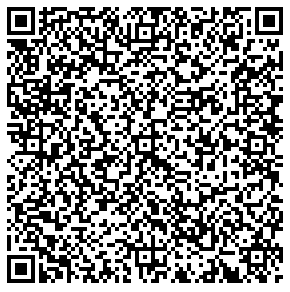 Доступна оплата по QR-коду через мобильное приложение и банкоматы банка02740355730274035573027401001027401001032146430000000101000321464300000001010003214643000000010100Доступна оплата по QR-коду через мобильное приложение и банкоматы банка(ИНН получателя платежа)(ИНН получателя платежа)(КПП получателя платежа)(КПП получателя платежа)(КПП получателя платежа)(номер р/счета получателя платежа)(номер р/счета получателя платежа)(номер р/счета получателя платежа)(номер р/счета получателя платежа)Доступна оплата по QR-коду через мобильное приложение и банкоматы банкаОтделение-НБ Республика БашкортостанОтделение-НБ Республика БашкортостанОтделение-НБ Республика БашкортостанОтделение-НБ Республика Башкортостан018073401Доступна оплата по QR-коду через мобильное приложение и банкоматы банка(наименование банка получателя)(наименование банка получателя)(наименование банка получателя)(наименование банка получателя)(БИК)Доступна оплата по QR-коду через мобильное приложение и банкоматы банкаКБК: 00000000000000000130; ОКТМО: 80701001КБК: 00000000000000000130; ОКТМО: 80701001КБК: 00000000000000000130; ОКТМО: 80701001КБК: 00000000000000000130; ОКТМО: 80701001КБК: 00000000000000000130; ОКТМО: 80701001КБК: 00000000000000000130; ОКТМО: 80701001КБК: 00000000000000000130; ОКТМО: 80701001КБК: 00000000000000000130; ОКТМО: 80701001КБК: 00000000000000000130; ОКТМО: 80701001Доступна оплата по QR-коду через мобильное приложение и банкоматы банкаВид платежа: Конференции, семинарыВид платежа: Конференции, семинарыВид платежа: Конференции, семинарыВид платежа: Конференции, семинарыВид платежа: Конференции, семинарыВид платежа: Конференции, семинарыВид платежа: Конференции, семинарыВид платежа: Конференции, семинарыВид платежа: Конференции, семинарыДоступна оплата по QR-коду через мобильное приложение и банкоматы банкаФ.И.О. плательщикаДоступна оплата по QR-коду через мобильное приложение и банкоматы банкаНазначение платежа «Фундаментальные и прикладные исследования: естественные науки» «Фундаментальные и прикладные исследования: естественные науки» «Фундаментальные и прикладные исследования: естественные науки» «Фундаментальные и прикладные исследования: естественные науки» «Фундаментальные и прикладные исследования: естественные науки» «Фундаментальные и прикладные исследования: естественные науки» «Фундаментальные и прикладные исследования: естественные науки» «Фундаментальные и прикладные исследования: естественные науки» Доступна оплата по QR-коду через мобильное приложение и банкоматы банка  Сумма платежа: _____руб.  00 коп.                                   Сумма платежа: _____руб.  00 коп.                                   Сумма платежа: _____руб.  00 коп.                                   Сумма платежа: _____руб.  00 коп.                                   Сумма платежа: _____руб.  00 коп.                                   Сумма платежа: _____руб.  00 коп.                                   Сумма платежа: _____руб.  00 коп.                                 «______»_____________________ 2023г.«______»_____________________ 2023г.«______»_____________________ 2023г.